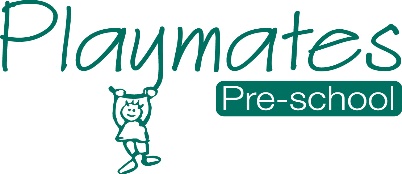 09	Childcare practice procedures09.11	Managing separation anxiety in children under 2 years oldSeparation anxiety occurs when babies and toddlers do not feel securely attached to their key person. Taking steps to reduce anxiety and promote attachment is a priority task for the key person in partnership with the parent.Separation anxiety can be identified when signals are clearly understood by members of staff. Distress in children produces high levels of corticosteroids (neurochemicals) which hinder brain functioning. It is detrimental for babies to experience prolonged distress. Signals include: crying inconsolably for extended periods; causing coughing or difficulty to breath or vomitingholding breathhead banging or rockingambivalent feelings towards the key person, i.e. wanting to be picked up then struggling freefrantic movement or lashing out with arms and legsbiting, tantrums and snatching from others.jealousy shown towards other children in the key grouprefusing food or drink or showing signs of digestive problemstemporary interest in toys or others, then crying again.prolonged periods of sleepswitching off, staring blanklyanxiousness about who is coming in and out of a room, standing by the door for long periodsbeing held, but not responding or smiling crying when the parent collects or cheering up and eager when parent collectsA picture of evidence builds up which may suggest that the baby/toddler is experiencing separation anxiety. This needs to be discussed with the parent and a plan made to help the child settle.The parent and key person discuss the reasons that the separation anxiety has developed or been made worse. It could be due to:hurried settling-in due to pressures on parentsinadequate settling in due to the key person being absent or the baby not being brought in each day to complete the settling-in planthe key person’s absence during settling in periodchanges of staffpart time attendance not allowing sufficient continuity for the baby to become familiar with the surroundings and to make an attachment to the key personchange of key person in the settingchanges at home – stress events in the familybaby’s illnessfamily having been away on holidayprevious distressing experiences with another settingThe goal of any plan is to ensure the child is secure through forming an attachment with the key person. The settling in process is reviewed; if any aspect has been missed, this needs to be re-planned. This may include the need for the parent to stay or find a close relative or friend whom the child feels safe with if the parent cannot be there.A baby who will be attending on a part-time basis will need to come in daily until he/she is familiar and beginning to settle.